

Student Learning Reflection & Personalised Learning Checklist – Spanish GCSE 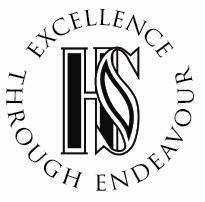 Year 10
Year 11 CurriculumSubject/Course:SPANISHStudent Name:Self AssessmentSelf AssessmentSelf AssessmentTopicKey knowledge/skillsRedAmberGreenFamilyFamily members / physical description / relationship verbs (to marry/get on with) / personality descriptionRelationshipsPositive & negative aspects of marriage / future plans e.g. marriage / states of being, such as divorced/widowed/singleTechnologyWhat the internet is used for, including apps, sending messages, downloading photos etc / giving opinions about uses of the internet Social media & mobile phonesAdvantages & dangers of the internet & social media / advantages & disadvantages of using a mobile phoneFree time activitiesSport / TV & film / MusicFood & Eating OutOrganising going out / ordering food & drink in a restaurant / describing a mealHouseFurniture / giving opinions about your house / rooms / prepositions (location of rooms) / ideal house / activities in the houseTownDescribing where you live is situated  / places in the town / activities in the town / how your town has changed, will change / ideal town / comparison between town & countrySelf AssessmentSelf AssessmentSelf AssessmentTopicKey knowledge/skillsRedAmberGreenHolidaysWeather / where you usually go / where you can stay (accommodation) / describing where you went (activities) / past, future & ideal holidays / problems on holidaySocial IssuesCharity & voluntary work e.g. homeless people and words relating to being homeless, e.g. soup kitchen / poverty / how to help others Social IssuesHealthy & unhealthy lifestyles e.g. diet / smoking / drinking / exerciseSchoolSubjects, teachers, opinions / facilities / school uniform (ideal) / structure of the school day / school rules Future PlansGoing to work v.s. university / jobs / talking about options for the future Global issuesEnvironmental problems & solutions / what you do to help the environment